GREENWOOD PUBLIC SCHOOL, ADITYAPURAM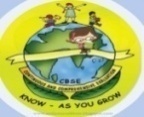 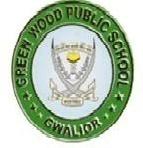 OUR MOTTO-DEVELOPMENT WITH DELIGHTSYLLABUS FOR TERM-I (2019-20)CLASS: XNote :- Complete April / May month syllabus will also be included in Terminal –I Examination.ENGLISHFirst Flight:Footprints     without Feet:3.Two Stories about Flying4.From the Diary of Anne Frank5.The Hundred Dresses –I 6.The Hundred Dresses –II	3.The Midnight Visitor 4.A Question of Trust                                                       5.Footprints without Feet Poetry:3.A Tiger in the Zoo 4.How to Tell Wild Animals5.The Ball Poem 6. AmandaWriting Skills:Letter , story writing Grammar:Modals , Voice ,Conjunction, Preposition Novel: Chap-5-10HINDIMk;jh dk ,d iUuk ] rrkWjk okehjks dFkk ] ehjk ds in ] fogkjh ds nksgs AO;kdj.k%okD; jpuk ] i= ys[ku] lwpuk] foKkiu!MATHEMATICSChap 4 - Quadratic Equation Chap 5 - Arithmetic Progression Chap 6 -Triangles, Chap 7- Coordinate Geometry Chap 8 - Introduction of Trigonometry.SCIENCEBiology:Chap-1  Life Processes, Chap-2 Control & Coordination                                 Chap-3 How do organisms Reproduce?Chemistry:1.Chemical Reaction and Equations 2.Acids Bases and Salts 3.Metals and Non MetalsPhysics:Electricity  +  Magnetic Effect of Current  &  Sources of EnergySOCIAL SCIENCEHistory:Nationalism in EuropeCivics:1.Power Sharing 2.Federalism 3.Democracy & DiversityGeography:1.Water Resources      2.Agriculture + Forest & WildlifeEconomics:Sectors of Indian Economy  + Money & Credit  ITCh-1  to Ch-4 